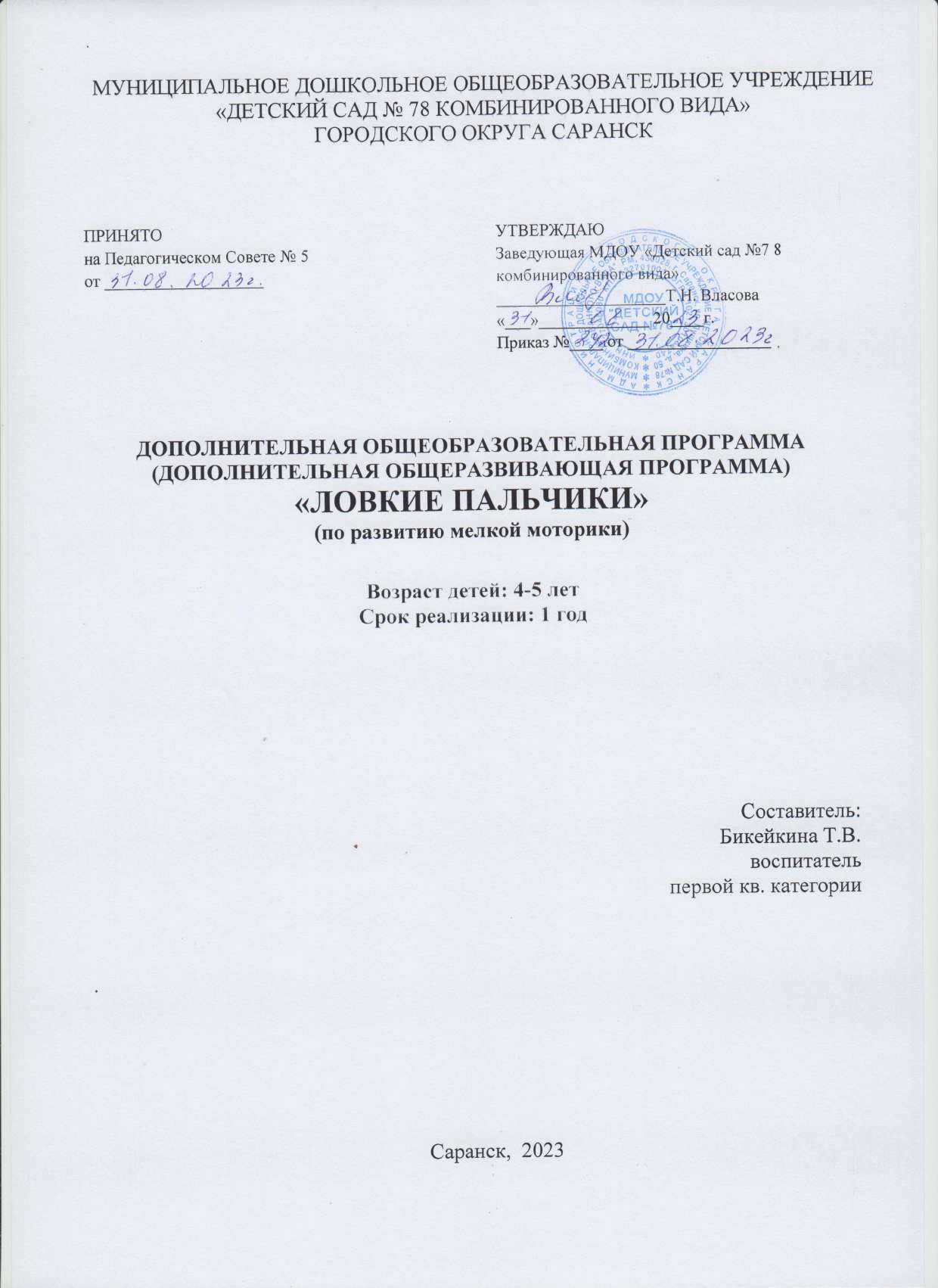 МУНИЦИПАЛЬНОЕ ДОШКОЛЬНОЕ ОБЩЕОБРАЗОВАТЕЛЬНОЕ УЧРЕЖДЕНИЕ «ДЕТСКИЙ САД № 78 КОМБИНИРОВАННОГО ВИДА» ГОРОДСКОГО ОКРУГА САРАНСКДОПОЛНИТЕЛЬНАЯ ОБЩЕОБРАЗОВАТЕЛЬНАЯ ПРОГРАММА (ДОПОЛНИТЕЛЬНАЯ ОБЩЕРАЗВИВАЮЩАЯ ПРОГРАММА)«ЛОВКИЕ ПАЛЬЧИКИ»(по развитию мелкой моторики) Возраст детей: 4-5 летСрок реализации: 1 год                                                                    Составитель:Бикейкина Т.В. воспитатель первой кв. категории.                                                                                                                                                                  Саранск,  2023СОДЕРЖАНИЕПАСПОРТ ПРОГРАММЫПояснительная запискаНаправленность образовательной программы «Ловкие пальчики» по содержанию является социально-педагогической, по  функциональному предназначению – досуговой; по форме организации – групповой; по времени реализации – годичной.Данная программа направлена на всестороннее развитие ребенка, на развитие осязания и мелкой моторики, необходимых для выполнения предметно-практических действий. Методика программы позволяет детям интенсивно заниматься и не утомляться за счет постоянной смены видов деятельности и переключения внимания. Занятия направлены на развитие познавательных процессов, коммуникативных навыков, эмоционально-волевой сферы и мелкой моторики.Новизна образовательной программы заключается в том, что  она соединяет в себе несколько видов деятельности для развития мелкой моторики:Пальчиковый игротренинг (массаж  кистей рук, пальчиковая гимнастика, физминутки)Ручная умелость (рисование пластилином, конструирование из бумаги в технике оригами, аппликация)Развитие графических навыков (рисование по трафаретам, вырезывание ножницами, штриховка, дорисовка)Игры и действия с мелкими предметами (работа с крупой, фасолью, горохом, нанизывание бус, пуговиц на шнур, выкладывание фигур из геометрических фигур, палочек, семян)Актуальность программы обусловлена тем, что от развития мелкой моторики напрямую зависит подготовленность руки к письму, работа речевых и мыслительных центров головного мозга. Навыки моторики помогают ребенку исследовать, сравнивать, классифицировать и тем самым позволяют ему лучше понять мир, в котором он живет. Очень важно в дошкольном возрасте как можно раньше создавать условия для накопления ребенком двигательного и практического опыта, развивать навыки ручной умелости, формировать механизмы, необходимые для будущего овладения письмом.     Систематические занятия, требующие тонких движений пальцев, повышают работоспособность головного мозга, давая мощный толчок ребенку к познавательной и творческой активности. Высокое развитие познавательных процессов является актуальным и значимым в современном обществе.    Данная программа позволяет не только развить познавательные процессы, но и реализовать индивидуальный творческий потенциал личности, наладить коммуникации с взрослыми и со сверстниками на основе совместной деятельности. Развитие мелкой моторики, воображения, познавательных процессов - служит одним из важнейших источников при подготовке детей к начальному школьному обучению. Практические навыки, полученные в ходе выполнения заданий по развитию мелкой моторики пальцев рук, проводимые во всех видах деятельности, и технические навыки, приобретенные на занятиях по ручной умелости, позволят детям почувствовать свою успешность    Педагогическая целесообразность заключается в том, что дети работают с пластилином, бумагой, шаблонами, трафаретами, учатся владеть ножницами, развивают графические навыки: обводка, штриховка, рисование по точкам.Принципы построения программы:1 Принцип деятельностного подхода. Деятельность — это совокупность действий, направленных на достижение целей (по С.Л.Рубинштейну).2 Принцип индивидуализации и дифференциации используемых методов, приемов и средств с учетом имеющегося опыта детей. При общем задании могут совпадать целевые установки, но способы выполнения каждым ребенком могут быть различными и содержание задания может быть разным для отдельных детей в зависимости от уровня их развития.3 Принцип активного привлечения ближайшего социального окружения к участию в работе. Развитие мелкой моторики у детей проходит с привлечением в работу родителей, которые с использованием игр и упражнений в домашних условиях помогают закрепить уже полученные навыки.4 Принцип психологической комфортности. Занятия должны приносить детям радость, а личностные отношения взрослого взаимопонимания, доброжелательности. Доброжелательная атмосфера и позитивный настрой очень важны, так как ребѐнку, которого хвалят и поощряют каждый раз, когда он выполняет что-либо, получает дополнительный стимул для последующих усилий. Этому служат средства невербальной коммуникации: взгляд, улыбка, поглаживание, физический контакт.	Цель:  развитие и укрепление мелкой моторики рук у детей дошкольного возраста в играх, упражнениях и разных видах продуктивной деятельности.ЗадачиОбучающие:1.Учить детей владеть графическими навыками: а) штриховка в разныхнаправлениях по образцу : сверху вниз, слева направо. б) обводить контуры предмета по точкам, в) дорисовывать предметы, г) раскрашивать картинки, соблюдая правила: раскрашивать в одном направлении, не заходя за контур, не оставлять не закрашенных  мест.2. Учить работать с бумагой, осваивать различные виды сгибания (оригами).3.Обучать приемам работы с пластилиновой техникой.4. Обогащать тактильный опыт детей: учить узнавать на ощупь предметы и материалы .Развивающие:1.Развивать умение производить точные движения кистью и пальцами рук. 2. Развивать способности координированной работы рук со зрительным восприятием.3.Развивать творческую активность, пространственное мышление, фантазию.4. Развивать мелкую моторику рук, кинестетические ощущения в процессе предметно-практических действий;Воспитывающие:1.Воспитывать в детях аккуратность, усидчивость, добросовестное отношение к работе.2.Воспитывать внимательность к выполнению заданий. 3.Воспитывать уважительное отношение к своему и чужому труду.Отличительные особенности образовательной программы от уже существующих программ Данная программа направлена на всестороннее развитие ребенка. Методика программы позволяет детям интенсивно заниматься и не утомляться за счет постоянной смены видов деятельности и переключения внимания. Отличительная особенность программы состоит в использовании нетрадиционных техник для развития ручной умелости: скатывание бумажных шариков, обрывание бумаги, работа с пластилином, бумагой, шаблонами, трафаретами и другими материалами.В реализации данной образовательной программы участвуют дети 4-5 лет.Сроки реализации образовательной программы Программа рассчитана на 1 год обученияФормы и режим занятий Занятия по данной программе проводятся в игровой форме. Во время игры, максимально реализуется ситуация успеха, следовательно работа происходит естественно, не возникает психического напряжения. Все игры и задания безопасны для жизни и здоровья детей. В процессе организации учитываются гендерные особенности детей, осуществляется индивидуальный и дифференцированный подходы.  На занятиях  используются также тематическая литература, музыкальное сопровождение, фольклорный и игровой материал, что позволяет сделать занятия доступными, содержательными и познавательными. Основная образовательная деятельность детей по данной Программе реализуется 1 раз в неделю после обеда продолжительностью 20 минут в форме кружкового занятияОжидаемые результаты  и способы их проверкиОбучаясь по данной программе, к концу года дети должны знать:виды бумаги (цветная, неокрашенная, гофрированная, бархатная);свойства бумаги (тонкая, толстая, мягкая, жесткая);понятие «оригами», «шаблон»;виды штриховки (вертикальная, горизонтальная,);основные правила склеивания;понятие «конструктор», «мозаика»;должны уметь: применять простейшие приемы складывания бумаги ,пользоваться клеем, кисточкой, ножницами, стекой;работать с трафаретами;изготавливать детали по шаблону; застегивать, расстегивать пуговицы, кнопки, крючки.творчески применять изученные техники, приемы и материалы в художественной деятельности.Диагностика знаний и умений детей проводится 2 раза в год (октябрь , май)    Формы проведения итогов реализации программы: открытый просмотр в конце учебного года.Учебно-тематический план программыпо развитию мелкой моторики «Ловкие пальчики»Перспективный план дополнительной программы«Ловкие пальчики»Календарно-тематический план дополнительной программы                  «Ловкие пальчики»Список используемой литературы1.Смирнова Е. А. Система развития мелкой моторики у детей дошкольного возраста Издательство: Детство-Пресс,2013    2.С.Е.Гаврина, Н.л.Кутявина, И.Г.Топоркова, С.В.Щербинина Умные пальчики.Развиваем мелкую моторику. ЕГЭ для малышей   - М: АСТ: Аст рель 2010 3 Большакова С.Е. Формирование мелкой моторики рук. Игры и упражнения.4.Гаврилова С.Е. Большая книга развития мелкой моторики для детей 3-6 лет. Ярославль: Академия развития, 2009.5.Новиковская О.А. .: АСТ; СПб.; Сова 2007.6.Сахарова О. М. Готовим руку к письму. Москва. РОСМЭН. 2008.7.«Н. Рымчук «Пальчиковые игры и развитие мелкой моторики» Ростов н/Д: Владис: РИПОЛ классик, 20088Лыкова И.А. «Программа художественного воспитания, обучения и развития детей 2-7 лет. Изд. «Карапуз» 2005.9.Соколова С.В. «Оригами для самых маленьких». Детство-пресс 2010.Диагностический инструментарий.Обследование мелкой моторики рук.СТАТИЧЕСКИЕ УПРАЖНЕНИЯ Цель обследования — проверить стабильность выполнения детьми движений, напряжение мышц.Во время выполнения упражнений педагоги смотрят, как долго каждый ребенок может сохранять напряжение мелкой моторики (пальцев).Проверку можно провести как экспресс-исследование в форме игры «Замри». Педагог предлагает детям (ребенку) поиграть в игру; дает соответствующие каждому упражнению инструкции; затем произносятся слова «Раз, два, три! Замри!». Дети (ребенок) выполняют упражнение. Педагог следит за выполнением каждого упражнения, считая про себя или смотря на часы. По истечении 2 мин педагог дает команду «Отомри!».Проверку можно проводить подгруппами. Количество детей в подгруппах может быть разным (3—7 человек).Упражнения проводятся без наглядности (картинок). Воспитатель дает словесную инструкцию и следит за выполнением упражнения.Каждое упражнение выполняется три раза. При этом сначала идет инструкция педагога, сопровождающаяся показом. Затем ребенок выполняет упражнение под счет в следующем порядке:1-й раз выполнение упражнения (под счет до 15); расслабление — отдых (около 5 с); 2-й раз — выполнение упражнения (под счет до 15); расслабление — отдых;3-й раз — выполнение упражнения (под счет до 15).«Кольцо». Соединить большой и указательный пальцы вместе; остальные пальцы поднять вверх . Пальцы в данном положении удерживать под счет до 15. «Коза». Вытянуть вперед указательный палец и мизинец. При этом средний и безымянный пальцы прижать большим пальцем к ладони. Упражнение выполняется под счет до 15 ( дети 5-6 лет до 10) «Заяц». Вытянуть вверх средний и указательный пальцы. При этом мизинец и безымянный пальцы прижать большим пальцем к ладони. Упражнение выполняется под счет до 15 ( дети 5-6 лет до 10) ДИНАМИЧЕСКИЕ УПРАЖНЕНИЯ6. Вырезание ножницами. Работа с ножницами показывает, как ребенок может быстро сменить напряжение мелкой мускулатуры руки на расслабление.Педагог предлагает вырезать из бумаги круг.При выполнении задания обращается внимание на быстроту и ловкость руки ребенка.7.Обрывание листа бумаги. Обрывание листа бумаги показывает содружество обеих рук в работе. Педагог раздает листы бумаги, показывает квадрат-образец и спрашивает, что он показал. Далее воспитатель просит детей сделать такой же квадрат (по форме) способом обрывания.ТАКТИЛЬНЫЕ ОЩУЩЕНИЯ8.Узнавание предмета и качества. Ребенку предлагается нащупать в мешочке и показать педагогу разные предметы определенного качества. Оборудование: ложки (деревянная, металлическая, пластмассовая); линейки (деревянная, металлическая, пластмассовая).Инструкция педагога: «Опусти руку в мешочек, потрогай лежащие там предметы и вытащи деревянную ложку (ложку, сделанную из дерева)». 9.Узнавание формы и качества. Ребенку предлагается нащупать в мешочке и показать педагогу геометрические фигуры разной формы и определенного качества.О б о р у д о в а н и е : т реугольники (деревянный, пластмассовый, резиновый картонный); прямоугольники (деревянный, пластмассовый, резиновый (картонный).Инструкция педагога: «Опусти руку в мешочек, потрогай лежащие там фигуры и вытащи пластмассовый треугольникКООРДИНАЦИЯ ДВИЖЕНИЙ12. Вдевание шнурка в дырочки.. Педагог предлагает ребенку шнурок и фигуру с дырочками.13. Упражнение «Ладонь — ребро — кулак». Ребенок сидит за столом, его рука(и) расположена(ы) на краю стола. При выполнении упражнения необходимо выдерживать четкую последовательность. В отличие от старшей группы темп выполнения упражнения задает воспитатель посредством счета (один, два, три). Темп приблизительно следующий: на каждое упражнение дается 1 с, на три упражнения — 3 с Все полученные данные заносятся в таблицу 9 (см. приложение)Графические навыки.14.«Езда по дорожке». Ребенку предлагается «проехать по дорожке», соединив с помощью карандаша изображения машины и дома (они нарисованы на листе бумаги, соединены «дорожкой», которая огибает различные препятствия (деревья, реку, колодец и т.п.). Дом изображается в верхнем правом углу листа А-4, машина – в нижнем левом. Инструкция: «Представь, что ты водитель. Тебе надо проехать вот к этому домику (взрослый указывает на дом). Ты поедешь вот так (на рисунке – образце психолог показывает, как надо ехать по дорожке с помощью карандаша). Карандаш должен все время двигаться по нарисованной на бумаге дорожке,иначе получится, что машина взлетела как самолет или произошла авария. Езжай аккуратно, чтобы твоя машина не съезжала с дороги.15. Обведи рисунок по линиям. Ребенку предлагается обвести карандашом рисунок точно по линии, не отрывая карандаш от бумаги.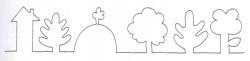 Все полученные данные заносятся в таблицу.Условные обозначения:если ребенок справился с заданием — 1 балл; если ребенок справился с заданием частично — 0,5 балла; если ребенок не справился с заданием — 0 баллов.В последней графе выставляется группа (А, Б, В), которая показывает степень развития мелкой моторики руки ребенка на момент обследования.Характеристика группГруппа «А». К группе относятся дети, набравшие в процессе обследования 14—12 баллов. У этих детей мелкая моторики развита хорошо.Группа «Б». К группе относятся дети, набравшие 11 - 8 баллов. Мелкая моторика у этих детей развита недостаточно. Для достижения положительного результата в наследующей работе необходим тесный контакт педагогов с родителями.Группа «В». К группе относятся дети, набравшие 7 баллов и менее. У этих детей мелкая моторика развита плохо.Условные обозначения:«+» - правильное выполнение задания «- » - задание выполнено неверно;«V»- неустойчивое выполнение заданияПРИНЯТО                                                                                                                                на Педагогическом Совете № 5                                                                                  от ___________________УТВЕРЖДАЮ                                                                          Заведующая МДОУ «Детский сад №7 8                                            комбинированного вида»                     ____________________Т.Н. Власова                        «___»_____________ 20____г.                                                                Приказ №____ от _________________1.Паспорт программы2. Пояснительная записка3.Учебно-тематический план4.Календарно-тематический план5.Перспективный план6.Список литературыНаименование программыДополнительная общеобразовательная программа по развитию мелкой моторики «Ловкие пальчики»Руководитель программыБикейкина Татьяна Викторовнавоспитатель первой квалификационной категории Организация-исполнительМДОУ «Детский сад № 78 комбинированного вида» г.о. СаранскАдрес организацииисполнителяг. Саранск ул. Пушкина, д.50Цель программыразвитие и укрепление мелкой моторики рук у детей дошкольного возраста в играх, упражнениях и разных видах продуктивной деятельности Направленность программысоциально-педагогическаяСрок реализации программы 1 годВид программыУровень реализации программы адаптированная   дошкольное  образованиеОжидаемые конечные результаты Обучаясь по данной программе, к концу года дети должны знать:виды бумаги (цветная, неокрашенная, гофрированная, бархатная);свойства бумаги (тонкая, толстая, мягкая, жесткая);понятие «оригами», «шаблон»;виды штриховки (вертикальная, горизонтальная,);основные правила склеивания;понятие «конструктор», «мозаика»;должны уметь: применять простейшие приемы складывания бумаги ,пользоваться клеем, кисточкой, ножницами, стекой;работать с трафаретами;изготавливать детали по шаблону; застегивать, расстегивать пуговицы, кнопки, крючки.творчески применять изученные техники, приемы и материалы в художественной деятельности.№Наименование разделов и темКоличество занятийОбщее количество часов (мин)Из нихИз них№Наименование разделов и темКоличество занятийОбщее количество часов (мин)Теоретич. занятиеПрактич. занятие1Диагностика1205152«Детский сад и игрушки».1205153«Осень»1205154«Огород. Овощи»1205155«Сад. Фрукты»1205156 «Ягоды»1205157«Дом. Семья»1205158 «Мебель, квартира»1205159«Зима»12051510 «Зимние забавы»12051511«Новый год»12051512«Новый год»12051513«Зимующие птицы»12051514 «Домашние животные»12051515«Домашние птицы»12051516«Транспорт»12051517«Наша Армия».12051518«Наша Армия»12051519«Весна»12051520 «Мамин праздник»12051521«Комнатные растения»12051522«Дикие животные»12051523«Перелетные птицы»12051524 «Весенние цветы»12051525«Мой город12051526«Правила дорожного движения»12051527«Рыбы»12051528«Насекомые»12051529«Бабочки»12051530«Лето»12051531Диагностика120515Тема занятийЦель занятийСодержаниеОктябрьОктябрьОктябрь1.ДиагностикаВыявление ведущей руки2. «Детский сад иРазвивать мелкую1.Пальчиковая гимнастикаигрушки».моторику пальцев,«Дружат пальчики».тактильную2.Катание ребристогочувствительность.карандаша между ладонямиФормировать графические(массаж)умения и навыки.3.Раскрашивание игрушек.3. «Осень»Развивать уровень мелкой1.Пальчиковая гимнастикамоторики и тактильной«Осенние листья».чувствительности.2.»Листопад»- лист желтой,Закрепить умениеоранжевой бумаги порвать напридавливать шарики ,мелкие кусочки.добиваясь изображения3.Пластилинография.листьев.«Осеннее дерево».4.«Огород.Овощи»Развивать координациюдвижений пальцев рук.Учить раскрашивать водном направлении, невыходя за контур.1.«Дид. Игра «Чудесныймешочек». Выбрать толькоовощи.2..Пальчиковая гимнастика«Капуста».3.Работа с трафаретом«Обведи и раскрась овощи»4.«Огород.Овощи»Развивать координациюдвижений пальцев рук.Учить раскрашивать водном направлении, невыходя за контур.1.«Дид. Игра «Чудесныймешочек». Выбрать толькоовощи.2..Пальчиковая гимнастика«Капуста».3.Работа с трафаретом«Обведи и раскрась овощи»4.«Огород.Овощи»Развивать координациюдвижений пальцев рук.Учить раскрашивать водном направлении, невыходя за контур.1.«Дид. Игра «Чудесныймешочек». Выбрать толькоовощи.2..Пальчиковая гимнастика«Капуста».3.Работа с трафаретом«Обведи и раскрась овощи»4.«Огород.Овощи»Развивать координациюдвижений пальцев рук.Учить раскрашивать водном направлении, невыходя за контур.1.«Дид. Игра «Чудесныймешочек». Выбрать толькоовощи.2..Пальчиковая гимнастика«Капуста».3.Работа с трафаретом«Обведи и раскрась овощи»4.«Огород.Овощи»Развивать координациюдвижений пальцев рук.Учить раскрашивать водном направлении, невыходя за контур.1.«Дид. Игра «Чудесныймешочек». Выбрать толькоовощи.2..Пальчиковая гимнастика«Капуста».3.Работа с трафаретом«Обведи и раскрась овощи»4.«Огород.Овощи»Развивать координациюдвижений пальцев рук.Учить раскрашивать водном направлении, невыходя за контур.1.«Дид. Игра «Чудесныймешочек». Выбрать толькоовощи.2..Пальчиковая гимнастика«Капуста».3.Работа с трафаретом«Обведи и раскрась овощи»4.«Огород.Овощи»Развивать координациюдвижений пальцев рук.Учить раскрашивать водном направлении, невыходя за контур.1.«Дид. Игра «Чудесныймешочек». Выбрать толькоовощи.2..Пальчиковая гимнастика«Капуста».3.Работа с трафаретом«Обведи и раскрась овощи»5. «Сад. Фрукты»Развивать мелкую1.Пальчиковая гимнастикаНоябрь.моторику пальцев.«Мы делили апельсин».Учить наносить пластилин2. «Сушка фруктов».на основу.Нанизывание на проволокукружков из толстого картона сдырочкой посередине.3Работа с трафаретами«Обведи и раскрась фрукты»6. «Ягоды»Развивать мелкую1Пальчиковая игра «Помоторику пальцев, учитьягоды».выкладывать фигуру по2. Выложить горохом поконтуру.нарисованному  контуруПродолжать учить(ягоды)примазывать кусочки3.Пластилинография.пластилина, заполняя«Клубника».пространство внутри.7 «Дом. Семья»Развивать мелкую1. Пальчиковая гимнастикамоторику пальцев;«Как у нас семья большая»ориентировку на2.»Мой дом» Выкладываниеплоскости.из геометрических фигурПродолжать формироватьдомов различной высоты.графические навыки.3. «Семья». Обвести фигуру.человека и раскрасить..8. «Мебель,Развитие мелких движений1. «Мебель для гостиной».квартира».пальцев рук, ихВыкладывание из палочекдвигательной активности.шкафа, дивана.Развитие ориентировки на2 Массаж  ребристымплоскости.карандашом между ладонями.Совершенствовать3. «Продолжи узор». Раскрасьзрительную память.геометрические фигуры.9. «Зима».Развивать мелкую1.«Построим горку дляДекабрь.моторику пальцев;зверушек из снежныхучить преобразовыватькомков»- изготовлениеквадрат в части дома:снежных комков из бумагиоснование и крышу.путем ее сжатия и скатыванияРазвивать внимание,между ладонями.логическое мышление.2.Игра «Что лишнее ипочему?»3.«Сказочный домик»(оригами)10. «ЗимниеУпражнять в координации1.Хороводная игра «Снежнаязабавы»движений с речью.баба»Продолжать работать над2.Игра с пробками «Лыжи»развитием мелкой3. «Веселый снеговик».моторики.Аппликация из комочков,Научить скатывать шарикисделанных из салфеток.из салфеток.11. «Новый год».Развивать мелкую1.Игра «Наведем порядок».моторику пальцев.( группировка предметов поУчить складывать кругпризнаку).пополам, находить2. «Бусы на елку»середину круга.ВыкладываниеУчить соблюдать ритм пригеометрических фигур ввыкладывании фигур.определеннойпоследовательности.3.«Елочная игрушка».(оригами)12. «Новый год»Развивать мелкую1.Пальчиковая игра «Елочка»моторику пальцев;«В лесу родилась елочка»-зрительно-двигательную2.Рисование по точкамкоординацию.«Елочка»Закрепить умение3.Нарядная елочка (оригами)складывать базовую формутреугольник.13. «ЗимующиеРазвивать мелкую1.Угощение для птиц.птицы».моторику пальцев.Сортировка семян: фасоль,Упражнять в проведениигорох.Январь.линий без отрыва от2.Пальчиковая игра «Снегири»бумаги, закреплять навыки3.«Птица» - обводкаштриховки разнымитрафарета, штриховка поспособами.показу в разных направлениях.Продолжать работать над1.»Маленький конструктор»-14. «Домашниеразвитием мелкойвыкладывание изживотные»моторики.геометрических фигурСовершенствоватьживотных.графические умения и2.Пальчиковая игра «Нанавыки, закреплять умениеладошку села кошка».обводить рисунок по3 Обвести котенка по точкамточкам и штриховатьи штриховать мелкимимелкими штрихами.штрихами.15. «ДомашниеРазвивать мелкую1. «Накормим птичек»-птицы»моторику пальцев рук.скомкать бумагу в маленькиеПродолжать учитькомочки.штриховать мелкими2.»Птицы хотят пить»- работа сштрихами.водой и пипеткой.3. «Цыпленок» (штриховка)№16 «Транспорт»Развивать зрительно-1.Рисуем машину пальчикамидвигательнуюна крупе.Февралькоординацию и моторику2.Игра «Назови вид транспортапальцев рук.и его назначение»Закрепить назначение3.«Машина» (оригами)транспорта.Продолжать учитьскладывать фигуры избумаги.№17«Наша Армия».Учить действовать по1.Пальчиковая гимнастикасловесной инструкции.«Бойцы-молодцы»Продолжать работать над2. Массаж ладошек.развитием мелкойПрокатывание колючего мячамоторики.между ладошек.Учить работать с бумагой.3.Изготовление Кораблика (оригами)№18 «НашаПродолжать развивать1.Из риса выложить салют поАрмия».зрительно моторныенарисованному контуру.функции.2.Пальчиковая играУчить штриховать в«Солдаты».разных направлениях.3.Штриховка «Танк».№19»Весна»Продолжать работать над1.»Потекли ручейки» -развитием мелкойрисование пальцами на крупе.моторики, координацией2.Нанизывание пуговиц -движений.называние (чередование:Учить работать с крупой.маленькая, большая и т.д.)3.Аппликация из пшена«Солнышко»№20 «МаминРазвивать мелкую1.Завязываем бантик напраздник»моторику.подаркеУчить действовать по2.Смотать клубок для бабушки.Мартсловесной инструкции.3.Открытка для мамы. Продолжать учить(оригами)складывать цветы избумаги.№21 «КомнатныеПродолжить работать над1.П \и «На окошке в горшочке»растения»развитием мелкой2Обрывание цветка помоторики, координациейконтуру.движений.3.Штриховка цветка в горшке.Учить штриховать в разныхнаправлениях.№22 «ДикиеПродолжать работать над1. Игра «Кто, где живет?»животные»развитием зрительно-Обвести трафарет животного,моторных функций.вырезать его и поместить туда,Продолжать учитьгде он живет.работать с ножницами.2.Игра «Кто, чем питается?» ВПознакомить с новымсухом бассейне определить навидом штриховки: клубок.ощупь предмет, назвать исказать, кто это ест.3.Штриховка диких животных.Показать новый вид : клубок.№23Упражнять в1.Пальчиковая игра «Встреча«Перелетныевыкладывании фигур изптиц.птицы»палочек.2. «Домик для скворца»-Работать над развитиемвыкладывание из палочек позрительно моторныхпринципу «колодца»функций.3.Обвести птицу по трафаретуПродолжать учитьи вырезать.работать с ножницами.№24 «ВесенниеУчить работать с1.Упражнение «Мотылек».цветы»трафаретами и2.Работа с трафаретами (вАпрель.шаблонами.парах),_изготовлениеПродолжать учитьзашумленных картинок.работать с бумагой.3.Коллективная аппликация«Весенний луг».№25 «Мой город»Упражнять в работе с1.Что спряталось в комочке»-трафаретами.разглаживание смятых вУчить ориентироваться накомочек трафаретов автобусовмикроплоскости.из бумаги, обводка,штриховка.2.Пальчиковая гимнастика«Дом».3.Выложить домпластилиновыми жгутикамипо контуру.№26   «ПравилаПродолжать работать над1.Пальчиковая гимнастикадорожногоразвитием мелкой«Лодочка»движения»моторики2.Обвести транспорт поУчить работать страфарету и вырезать.ножницами.3.Пластилинография .Продолжать учить«Светофор»прикладыватьпластилиновые колбаскипо контуру.№27 “Рыбы».Продолжать работать над1.Пальчиковая игра «Рыбка»развитием мелкой2. Упражнение «Чего немоторики.хватает»Развивать зрительное3.Пластилинография .внимание, память.Коллективная работа «Рыбки вПродолжать учитьаквариуме»работать с пластилином.№28Продолжать работать над1.Пальчиковая игра«Насекомые»развитием зрительно«Сороконожка»Май.моторных функций.2. «Нес однажды муравей» -Совершенствоватьперекладывание гороха изграфические навыки.одной емкости в другую наПродолжать учитьударный слог.работать с пластилином.3. Пластилинография«Гусеница»№29 «Бабочки»Продолжать работать над1.Пальчиковая игра «Бабочка»развитием мелкой2.Зашумленные картинки.моторики, координации3.»Бабочка» (оригами)движений.Закрепить умениеработать в техникеоригами.№30 «Лето»Продолжать работать над1. . «Быстрые ножки» -развитием мелкой«ходьба» указательным имоторикисредним пальцами в крышкахСовершенствовать память,от пластиковой бутылки.внимание, логическое2.Пальчиковая игра «Пчелы»мышление.3.Коллективная аппликация«Лето».№31 ДиагностикаОбследование мелкоймоторики.НеделяТема занятийКоличество занятийДата проведенияОктябрьОктябрьОктябрьОктябрь1Диагностика12«Детский сад и игрушки»13«Осень»14«Огород.Овощи»1НоябрьНоябрьНоябрьНоябрь1«Сад. Фрукты»12«Ягоды»13«Дом. Семья»14«Мебель. Квартира»1ДекабрьДекабрьДекабрьДекабрь1«Зима»12«Зимние забавы»13«Новый год»14«Новый год»1ЯнварьЯнварьЯнварьЯнварь2«Зимующие птицы»13«Домашние животные»14«Домашние птицы»1ФевральФевральФевральФевраль1«Транспорт»1НеделяТема занятийКоличество занятийДата проведения2«Наша армия сильна»13«Наша армия сильна»14«Весна»1МартМартМартМарт1«Мамин праздник»12«Комнатные растения»13«Дикие животные»14«Перелетные птицы»1АпрельАпрельАпрельАпрель1«Весенние цветы»12«Мой город»13«Правила дорожного движения14Рыбы1МайМайМайМай1«Насекомые»12«Бабочки»13«Лето»14Диагностика1